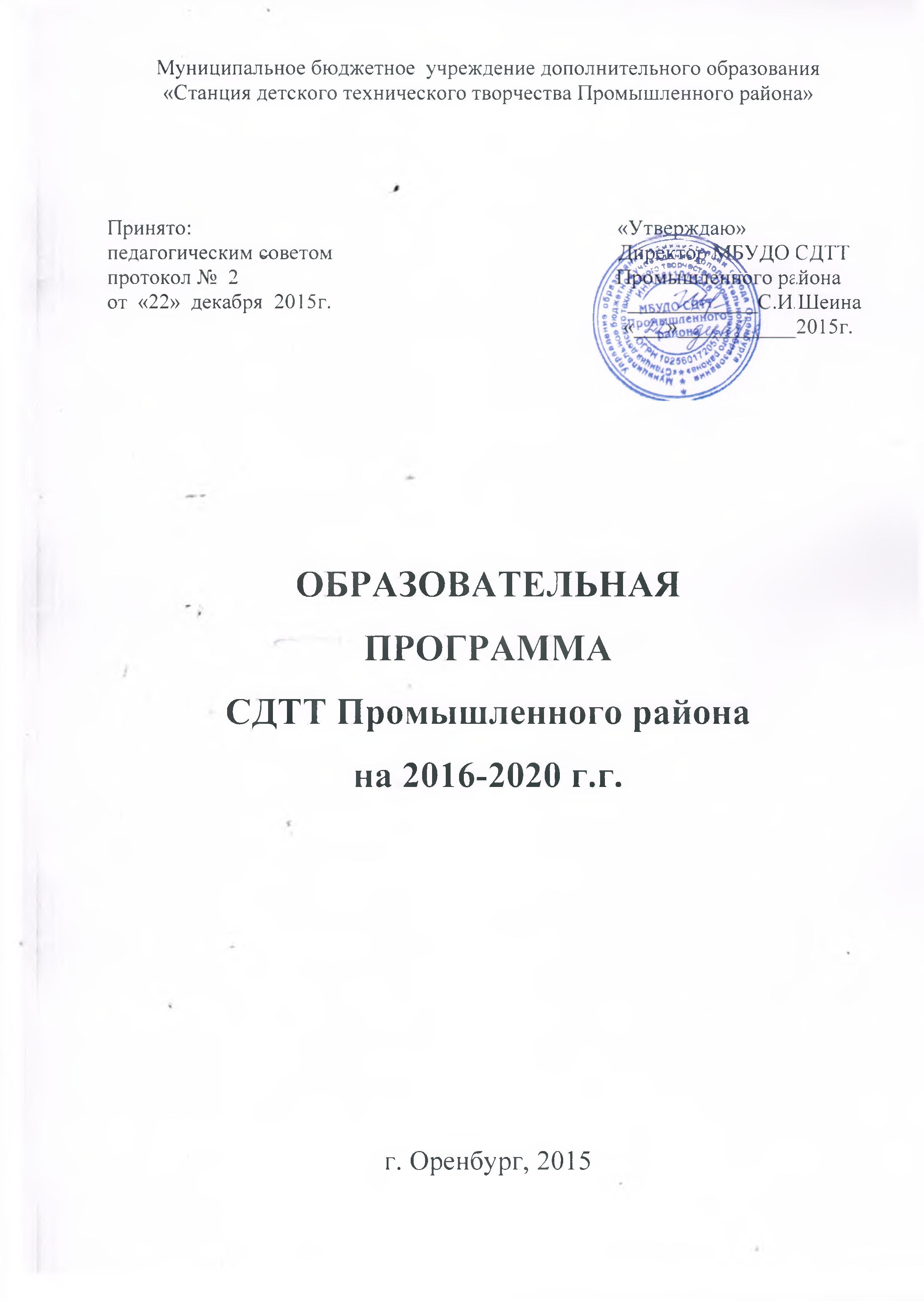 СОДЕРЖАНИЕРаздел IХарактеристика учебного заведения и принципов его образовательной политики Раздел IIАнализ образовательной деятельности за период 2012-2015 гг.Раздел III Концептуальные подходы к образовательному процессу СДТТ Промышленного районаРаздел IVХарактеристика специфики содержания образования Раздел VУчебный планРаздел VIМониторинг качества образования Раздел VIIУправление процессом реализации программы Раздел IХарактеристика учебного заведения и принципов его образовательной политикиХарактеристика учрежденияСтанция детского технического творчества Промышленного района вляется муниципальным бюджетным образовательным учреждением дополнительногообразования.Станция юных техников была открыта в 1989 г. Изначально на Станции было 7 кружков, в которых занималось 105 обучающихся. До 1994 года учреждение существовало как Станция юных техников. С 2013 года, согласно распоряжению Управления образования  администрации г. Оренбурга, стало Муниципальное бюджетное учреждение дополнительного образования  «Станция детского технического творчества Промышленного района».             Станция представляет собой целостную, открытую, социально – педагогическую систему, связанную широким количеством связей с социумом.        Отличительной особенностью СДТТ в то время являлось то, что большая часть педагогов работала на базах школ, клубов, расположенных далеко от административного здания.	1.2. Социальная среда СДТТОбразовательное учреждение СДТТ расположено в районе, большую площадь которого составляет частный сектор, где расположено много промышленных предприятий, образовательных учреждений (МОУ «СОШ» №  55, 40, 48, 62), детская библиотека, детские сады, музыкальная школа.Демографический статус района составляют, в основном, рабочие этих предприятий, работники образовательных учреждений, что сокращает время контакта с детьми и придает семейному воспитанию бесконтрольность. В семьях воспитываются 1-2 ребенка, однако есть и многодетные семьи. Материальное положение многих из них критическое: из семей, дети которых посещают СДТТ, 45% родителей не работают. В учреждении обучаются и воспитываются около 2000 воспитанников, из них 70% детей из малообеспеченных семей. Образовательная деятельность Станции ориентирована на создание условий  для:личностного развития каждого ребенка, укрепления здоровья детей, творческого труда  детей и их профессионального самоопределения;           адаптации подростков к жизни в обществе;организации содержательного досуга;допрофессиональной подготовки детей и молодежи.Свою образовательную деятельность СДТТ строит на основании Закона   «Об образовании в РФ», Устава СДТТ, локальных актов.       Основные направления деятельности педагогического коллектива учреждения определяются  концепцией развития СДТТ.     На СДТТ работают творческие объединения технической направленности: начальное техническое моделирование, техническое творчество, спортивно-техническое творчество.Образовательный процесс на СДТТ характеризуется включением детей и подростков в деятельность на добровольных началах, на основе личных интересов и внутренних побуждений. Это обуславливает привлекательность таких занятий для всех возрастных групп обучающихся. При этом добровольность является важной предпосылкой самореализации личности ребенка и представляет благоприятную возможность для творческого и нравственного развития и воспитания каждого ребенка данного района.Раздел IIАнализ образовательной деятельности за период 2012-2015 гг.2.1. Содержательно-образовательная деятельность СДТТ	Форма организации образовательной деятельности на СДТТ– работа в творческих объединенияхКонтингент обучающихсяВыводы:Количество обучающихся в среднем за 3-и года не изменилось.Количество мальчиков и девочек, занимающихся в творческих объединенияхСДТТ, находится практически в равном соотношении, что связано с преобладанием на СДТТ творческих объединений начального технического моделирования, в которых в основном занимаются мальчики и девочки начального и основного звена. Техническое направление деятельности преобладает над спортивно-техническим.Основной контингент обучающихся – дети из малообеспеченных семей, чтообусловлено социумом. 5.Количество детей  младшего возраста преобладает над другими возрастными группами, в связи с увеличением групп по ФГОС.Характеристика творческих объединенийВыводы:Количество творческих объединений стабильно на протяжении 2-х лет.Основная часть творческих объединений базируется на школах города, что способствует успешной интеграции СДТТ и ОУ.Результативность деятельности.	О результативности деятельности СДТТ Промышленного района можно судить по результатам участия обучающихся в конкурсах, соревнованиях, выставках различного уровня технической направленности. Об их достижениях говорят следующие данные.Достижения обучающихсяИз данных таблицы видно, что возросло количество призовых мест на  всех уровнях  (всероссийский, областной, городской, районный). Наблюдается увеличение количества призовых мест на всех уровнях, что  обусловлено активным участием обучающихся Станции в конкурсах, выставках, соревнованиях  технической направленности в 2014-2015 уч.году.	Для отслеживания результативности деятельности обучающихся на СДТТ Промышленного района проводится мониторинг освоения программного содержания обучающимися. Результаты данного мониторинга можно увидеть в следующей таблице.Качество образовательного процессаВыводы: изменения результатов стартовой и итоговой диагностики уровня освоения ЗУН и воспитанности:Хорошие показатели в разделе «ЗУН»  увеличились с 10% до 64%, в разделе «Воспитанность» с 12% до 74%,  а слабые показатели уменьшились в разделе «ЗУН» - с 39% до 1%, в разделе «Воспитанность» с 48% до 1%. Обучающиеся творческих объединений СДТТ первого, второго и третьего года обучения показали прочность и устойчивость знаний, умений и навыков по всем направлениям (подробнее см. Приложение № 5) 2.2. Профессионально-педагогическое и научно-методическое обеспечение деятельностиСведения о кадрах	По данным таблицы можно сделать следующие выводы:Педагогический коллектив СДТТ складывается как из основных работников, так и из совместителей, среди которых большинство женщин. Педагоги в основном имеют высшее образование и первую квалификационную категорию.Большинство педагогов имеют педагогический стаж свыше 15 лет и работают в данном учреждении более 10 лет.Из данных таблицы видно, что на СДТТ сформировался стабильный профессиональный педагогический коллектив.Программное обеспечениеОбразовательный процесс на СДТТ ведется по утвержденным программам. Характеристика программного обеспечения представлена в следующей таблице:Выводы: образовательный процесс СДТТ обеспечен дополнительными образовательными программами. Большинство из них:по типу – модифицированные;по сроку реализации – до 2-х лет;по форме организации содержания – однопрофильные;по цели обучения – познавательные;по уровню освоения – общеразвивающие;по уровню реализации – для начального и основного звенаПовышение квалификации педагогов	На Станции регулярно (4 раза в год) в соответствии с планом работы проводятся педагогические советы, методические семинары, методические объединения по профилям отделов, даются методические консультации как групповые, так и индивидуальные. Педагоги СДТТ также посещают городские методические объединения технической направленности. Педагоги повышают свою квалификацию и в следующих формах:Свой профессиональный уровень педагоги повышают, участвуя в различных конкурсах методической направленности, разрабатывая различную методическую продукцию (программы, методические разработки, буклеты и т.п.)Достижения педагогов 	Научно-методическая работа на СДТТ включает в себя:создание методических рекомендаций для педагогов по различным направлениям деятельности;создание информационного банка учебно-методической литературы, дидактического материала, программного обеспечения образовательного процесса;разработка методических рекомендаций по организации образовательного процесса творческих объединений СДТТ;методическое обеспечение по организации и проведению различных мероприятий;обобщение и распространение передового педагогического опыта;подготовка и проведение конкурсов среди педагогов СДТТ с целью повышения их профессионального мастерства.2.3. Функциональная деятельность по управлению учреждением	Учебная база СДТТ расположена как на самой станции, так и на базах МОУ СОШ Промышленного района, на базах клубов по месту жительства и специализированных базах.Сводная ведомость объединений СДТТМатериально-техническое оснащение учебно-воспитательного процесса не является достаточным  и требует дополнительного укомплектования. Санитарно-гигиенические условия и охрана труда соответствуют нормативным требованиям.	Режим работы. Комплектование творческих объединений начинается в мае и заканчивается 15 сентября. Творческие объединения формируются на весь учебный год (с 15 сентября по 31 мая). В период каникул творческие объединения работают по временному расписанию с основным или с переменным составом учащихся,  на базе творческого объединения или на базе лагерей дневного пребывания. В этот период работа проводится в форме массовых мероприятий, соревнований, походов, экскурсий. Расписание занятий творческих объединений  составляется с учетом рационального распределения свободного времени и занятости обучающихся в школе, с учетом возрастных особенностей детей и санитарно - гигиенических норм. При проведении занятий продолжительностью более одного академического часа в день и в зависимости от их характера, как правило, через каждые 45 минут занятия организуется перерыв для отдыха детей со сменой видов деятельности и проветривания помещения. 	Станция детского технического творчества имеет полный пакет нормативно-правовых документов:Устав от 26.08.2013г.Лицензия на право ведения образовательной деятельности серия 56 Л01 № 0000808 от 07.10.2013г.Свидетельство о государственной регистрации права на земельный участок  № 56-АВ 092350 от 18.07.2013г.Свидетельство о государственной регистрации права на оперативное управление зданием  56-АВ 580098 от 07.11.2011г.Свидетельство о постановке на учет в налоговом органе юридического лица  56 № 003429811Должностные инструкцииКоллективный договорПравила внутреннего трудового распорядкаШтатное расписаниеЛокальные акты.	Планирование, контроль и анализ эффективности работы СДТТ ведется согласно Образовательной программы, тарификации, Плана учебно-воспитательной работы и Учебного плана, разработанных на соответствующие сроки и утвержденных соответствующими органами.	Контроль показал, что педагоги ведут документацию согласно требованиям, образовательный процесс ведется педагогами на должном методическом уровне. Таким образом, анализ деятельности СДТТ за три года позволяет сделать следующие выводы:деятельность СДТТ направлена на развитие мотивации личности к познанию и творчеству, укрепление здоровья, профессиональное самоопределение, адаптацию обучающихся к жизни в обществе, формирование общей культуры;деятельность СДТТ планируется с учетом запросов детей, потребностей семьи и образовательных учреждений;созданы условия для развития мотивации к техническому творчеству и спортивному самосовершенствованию;организован образовательно-воспитательный процесс, обеспечивающий успешную реализацию образовательных программ и воспитательной системы;формируется методическое и программное обеспечение, способствующее успешной реализации целей и задач СДТТ;сформирован педагогический коллектив, владеющий современными методиками и технологиями образовательного процесса.	Однако в деятельности СДТТ Промышленного района можно выделить следующие недостатки:не все педагоги имеют педагогическое образование;педагогический коллектив не пополняется молодыми педагогами; материально – техническое оснащение образовательного процесса требует дополнительных материальных вложений.По результатам анализа можно выделить следующие проблемы, стоящие перед коллективом СДТТ:Улучшение материально-технической базы СДТТ.Привлечение в творческие объединения СДТТ обучающихся старшего школьного возраста.Раздел IIIКонцептуальные подходы к образовательному процессу СДТТ Промышленного района3.1. Основной целью деятельности СДТТ Промышленного района является:развитие мотивации личности к познанию и техническому творчеству;реализация дополнительных образовательных программ технического профиля и услуг в интересах личности, общества и государства.Для достижения цели решаются следующие задачи:создание оптимальных условий для интеллектуального развития, удовлетворения интересов, склонностей и дарований обучающихся в области технического творчества, производительного труда, профессионального самоопределения;адаптация подростков к жизни в обществе;организация содержательного досуга детей, подростков и молодежи;допрофессиональная подготовка детей и молодежи;социальная поддержка обучающихся и педагогических работников;развитие и укрепление материально-технической базы Учреждения.3.2. В основе работы СДТТ лежат следующие принципы:свободного развития личности;гуманистического характера образования;приоритета общечеловеческих ценностей, жизни и здоровья человека;воспитания гражданственности и любви к Родине;учета культурно-исторических и национальных традиций;автономности Учреждения;демократичного характера управления;общедоступности и адаптивности реализуемых образовательных программ к уровням и особенностям развития обучающихся,  их преемственности;комплексного подхода к организации коллективной творческой деятельности на основе учета возрастных и индивидуальных особенностей обучающихся;единства образовательного, воспитательного и оздоровительного процесса;удовлетворения и развития интересов, способностей подростков и молодежи. 3.3. Основные подходы, применяемые в педагогической деятельности СДТТ:Системный подход предполагает, что все элементы и этапы программы функционируют и развиваются, как целостное единство, где каждый элемент системы является самостоятельной полисистемой.Личностно-ориентированный подход – предполагает ориентацию руководителя на реальную  личность обучающегося (педагога), на реальный  уровень интеллектуальных, волевых эмоциональных и других качеств.Деятельностный подход -  представляет такую стратегию, согласно которой руководитель (педагог) должен учитывать характерные особенности того вида деятельности,  который он организует с педагогами (обучающимися)  и на основе которой осуществляется их образование.Технологический подход. Системообразующим элементом служит технология, посредством которой осуществляется взаимодействие субъектов образовательного процесса. Компетентностный подход. Заключается в создании условий для формирования у обучающихся опыта самостоятельного решения познавательных, коммуникативных, организационных, нравственных  и иных проблем с использованием полученных знаний и социального опыта.3.4. Модель личности обучающегосяОбучающийся -  личность с высоким уровнем интеллектуального и творческого развития, обладающую ключевыми компетентностями, мотивированную на продолжение непрерывного образования.Развитие инновационных характеристик личности. Ощущение нового, поиск нестандартных решений, потребность приобретать новые знания, желание и потребность глубоко разбираться в разнообразных процессах, явлениях, сущностях.Креативность. Творческое восприятие окружающей действительности, потребность создавать новое, получение высокого удовлетворения от творческого процесса.Рефлексия и аналитические способности. Умение оценивать обстановку, осознание и видение своих достоинств и недостатков, отношение окружающих к вам и к вашей деятельности. Умение, желание, потребность и способность выстраивать траекторию и планы личного успеха на разную временную перспективу.Коммуникативные умения. Понимание ценности, знание и приятие норм иправил общения, терпимость, душевность и доброта в отношениях с людьми, ответственность и обязательность. Признание и уважение права всякой личности на самостоятельность и независимость.Эмоциональное развитие личности. Способность адекватно реагировать наразличные внешние воздействия. Умение корректно выражать свое мнение.3.5. Модель личности педагога СДТТ Промышленного районаПрофессиональные и личностные качества педагога дополнительного образования:образованный;знающий досконально свой предметпостоянно ищущий, разрабатывающий новые методические приемы;много читающий как специальную, так и развивающую литературу;умеющий профессионально, грамотно анализировать как результаты своего труда, так и результаты труда коллег;постоянно повышающий уровень теоретических знаний;стремящийся к высоким результатам своего труда;включающий в свою деятельность инновационные решения;обладающий высоким уровнем духовной культуры и культуры педагогического общения;умеющий разрабатывать и применять диагностические методики к своей образовательной деятельности;владеющий культурой письменной, устной и профессиональной речи;обладающий творческим потенциалом;владеющий профессиональными компетентностями.отзывчивый;добрый;гуманный;духовно богатый;оптимистично настроенный;тактичный;с чувством юмора;способный к сопереживанию;обладающий личностным обаянием.Раздел IVХарактеристика специфики содержания образования	4.1 Модель образовательного процесса СДТТМодель образовательного процесса СДТТ включает следующие ступени (этапы):	I ступень – культурно-досуговая деятельность. Работа с детьми младшего школьного возраста, направленная на развитие человека любознательного, эмоционального. Ребенок приходит на Станцию провести свое свободное время, отдохнуть, заполнить его чем-нибудь. 	Основная педагогическая задача на этом этапе – создать условия для появления у детей осознанной мотивации для выбора объединения и конкретного вида деятельности. 	Организационно–педагогическими формами вовлечения детей в активную деятельность на этом уровне могут быть массовые праздники, игры, конкурсы, Дни открытых дверей.Итогом освоения данной ступени является выбор ребенком направления творческой деятельности учреждения.	II ступень – предметно-практическая деятельность. Работа с детьми младшего и среднего школьного возраста – развитие человека увлеченного, выбирающего направление дальнейшей деятельности на СДТТ. На этом этапе ребенок уже проявляет интерес к определенному виду деятельности,  к определенному педагогу, детскому коллективу. Ребенок на этой ступени выполняет задания, которые передает ему педагог, осваивая, таким образом, опыт деятельности по образцам. 	Цель педагога – увлечь ребенка, закрепить и развить у него мотивацию к заинтересовавшей его деятельности. 	Организационно-педагогические формы обучения  - учебные занятия с использованием репродуктивного и объяснительно-иллюстративного методов.Итогом освоения данной ступени являются знания, умения и навыки воспитанников, основанные на выполнении изделия по образцу.	III ступень – интеллектуально-творческая деятельность. Работа с детьми среднего и старшего школьного возраста. Эта ступень имеет интеллектуально-творческое направление. На этом этапе ребенок пытается сам увеличить объем своих знаний, становится исследователем, интерес ребенка к знаниям становится все более личностным. 	Цель педагога – построить образовательный процесс на основе развивающего и проблемного обучения.	Организационно-педагогические формы обучения  - учебные занятия с использованием проблемных и частично-поисковых методов.Итогом освоения данной ступени являются знания, умения и навыки ребенка, проявленные в изготовлении изделий по собственному замыслу.	IV ступень – профессиональное самоопределение личности. Работа с детьми старшего школьного возраста. Предполагает формирование индивидуальных профессиональных качеств личности, профессиональное самоопределение личности и исследовательскую деятельность по выбранному направлению. Ребенок самостоятельно создает качественный продукт в процессе творческой исследовательской деятельности. 	Цель педагога – создание условий для личностно-ориентированного образования и социального самоопределения ребенка в рамках выбранного направления деятельности.	Организационно-педагогические формы обучения  - учебные занятия, семинары, лекции, работа в исследовательских группах, защита собственных проектов.Итогом освоения данной ступени является разработка собственного проекта по выбранной теме.  Данные ступени не являются замкнутыми циклами, что обеспечивает плавный рост в творческом развитии детей. Предложенная модель обучения дает каждому ребенку равные возможности для максимальной реализации своих потенциальных способностей. Это формирует у обучающихся адекватную самооценку и вместе с тем делает очевидной значимость личности, сумевшей проявить и реализовать себя, что способствует успешной адаптации подростка к жизни в обществе.	Выделение этапов работы с детьми дает возможность педагогам видеть перспективы развития образовательного процесса, не останавливаться на нижних ступенях. Результатом прохождения обучения на СДТТ Промышленного района будет личность способная к самореализации, к творческой деятельности, к дальнейшему самосовершенствованию.Нормативно-правовое обеспечение: Закон «Об образовании в РФ»; Конвенция о правах ребенка; Национальная доктрина образования в РФ на период до 2025 года;Национальная образовательная инициатива «Наша новая школа»;Устав учреждения; Локальные акты.Методическое обеспечение: программное обеспечение;консультативная помощь;информационно-аналитическая деятельность.МОДЕЛЬОБРАЗОВАТЕЛЬНОГО ПРОЦЕССАСДТТ ПРОМЫШЛЕННОГО РАЙОНАIV СТУПЕНЬ – формированиеиндивидуальных профессиональных качеств личности, исследовательскаядеятельность       III СТУПЕНЬ – самостоятельная творческая деятельность обучающегосяII СТУПЕНЬ – формирование ЗУНобучающихся, основанное навыполнении задания по образцуI СТУПЕНЬ – создать условиядля появления у детей осознанной мотивации для выбора объединения и конкретного вида деятельностиРаздел VУчебный планУчебный план СДТТ позволяет индивидуализировать образовательный путь детей различных возрастных групп, реализуя их творческий потенциал,  социальные запросы и устремления, естественную потребность в профессиональном самоопределении.   Реализуемые в СДТТ образовательные программы, обеспечивают возможную  полноту всего образовательного процесса учащихся различных, возрастных групп, создавая содержательную и технологическую преемственность этапов обучения.  В учебном плане выделены 3 образовательные области:начальное техническое моделирование;техническое творчество;спортивно-техническая.Содержательной стороной образовательной области «Начальное техническое моделирование» является получение обучающимися начальных политехнических ЗУН создание оптимальных условий для воспитания и развития интеллектуальной творческой личности в духе патриотизма к своей Родине и своему народу, небезразличного отношения к природным ресурсам.К этой образовательной области относятся такие творческие объединения как:начальное техническое моделирование;конструирование и моделирование;основы моделирования и конструирования.Содержательной стороной образовательной области «Техническое творчество» является воспитание творческой личности, обладающей определенными ЗУН в техническом творчестве, имеющую потребность к техническому творчеству, обладающей социальной мобильностью и способную к  профориентации.К этой образовательной области относятся творческие объединения:-    умелые руки;-    народные ремесла;-    соломка;фото;юный автослесарь.Содержательной стороной образовательной области  «Спортивно-технической»  является повышение эффективности работы по обучению детей правилам безопасности, технического и тактического мастерства учащихся, привлечение школьников к пропаганде технических знаний, пропаганды и популяризации основ безопасности жизнедеятельности и здорового образа жизни.К этой образовательной области относятся творческие объединения:школа безопасности;дружина юных пожарных (ДЮП);юный инспектор движения (ЮИД).Каждая образовательная область в учебном плане СДТТ представлена набором соответствующих образовательных программ.Учебный план СДТТ выделяет 3 разновозрастных объединения детей:начальный (6,6-9 лет);основной (10-15 лет);средний (16-18 лет).Учебный план представляет возможность поиска оптимального учебного времени на основании тех или иных образовательных программ.Учебный план определяет минимальное  количество часов на изучение образовательных областей и определяет возможную нагрузку детей  различных возрастных групп, связанную  с их физиологическими возможностями в общеобразовательных учреждениях. (см.Приложение 1)Программное содержание образовательного процесса	Образовательный процесс на СДТТ Промышленного района обеспечивается образовательными дополнительными программами нескольких направлений: техническими, спортивно-техническими, социально-педагогическими.	Программы технического профиля (НТМ, Техническое творчество, Умелые руки) разрабатываются для детей школьного возраста. В задачи данных программ входят: расширение политехнического кругозора детей; формирование умений и навыков работы с различными инструментами; проектирование моделей и конструкций разного функционального назначения; развитие конструкторских способностей.          Программы, рассчитанные на обучающихся младшего школьного возраста, предусматривают развитие навыков конструирования изделий из бумаги, картона, фанеры, природного и бросового материалов. Программы данной образовательной области направлены на развитие пространственного мышления, на развитие творческого потенциала личности ребенка. В отличие от школьных программ трудового обучения начальной школы, программы технического направления СДТТ дают возможность обучающимся младшего школьного возраста полнее проявить творчество и фантазию, больше времени уделить выбору модели, процессу ее конструирования и исполнения.          Для воспитанников основного и среднего школьного возраста программы технического направления предусматривают расширение диапазона возможностей в области технического творчества. Программы обеспечивают базу теоретических знаний и практических умений, необходимую для создания сложных конструкторских моделей, образцов техники с использованием технических механизмов. Теоретические знания обучающихся в области физики,  математики, биоинженерии, информатики, черчения получают практическое применение в творческой деятельности по созданию технических моделей, по созданию собственных проектов.	Таким образом, обучающиеся вовлекаются в процесс деятельности, близкой по характеру и содержанию труду взрослых, что позволяет получить удовлетворение результатами своей работы.	Программы спортивно-технического направления способствуют воспитанию устойчивого интереса к определенным видам спорта (пожарно-прикладной спорт, стрелковый спорт), развитию физических качеств, технического мышления, развитию интереса к основам БЖ и здорового образа жизни.	Большинство образовательных программ, реализуемых на СДТТ, являются модифицированными, однопрофильными, профессионально-прикладными, общеразвивающими, рассчитанными на детей начального, основного и среднего школьного звена. (см.Приложение 2)                                                                                                                                                                                              Приложение 2Программное обеспечениеМБУДО  «Станция детского технического творчества Промышленного района»Раздел VIМониторинг качества образования Мониторинг, заложенный в программе и проводимый в учреждении, служит источником выявления состояния и тенденций развития структурных подразделений  СДТТ Промышленного района.Объектами мониторинга взяты следующие направления:учебная деятельность обучающихся;профессиональная деятельность педагогов.     Между этими плоскостями существует логическая взаимосвязь: «результаты на уровне педагога» обеспечивают «результаты на уровне детей» и наоборот. Эти показатели деятельности системы образования СДТТ являются важными для управления ее развитием.УПРАВЛЕНИЕ ПРОЦЕССОМ МОНИТОРИНГА       Педагогический коллектив выбрал такую форму фиксирования и обобщения достижений обучающихся как «цветопись» (методика Д.Н.Лутошкина).Для оценки работы обучающихся используются следующие цвета:красный – хорошее усвоение предметазеленый – удовлетворительное усвоение предметасиний – слабое усвоение предметаДля оценки профессиональной деятельности педагогов в программе используется трехбальная система оценки.1 балл - низкий уровень  профессиональной деятельности;2 балла – средний уровень  профессиональной деятельности;3 балла – высокий уровень профессиональной деятельности.КРИТЕРИИ ОЦЕНКИ ЗНАНИИ, УМЕНИЙ И НАВЫКОВВОСПИТАННИКОВМониторинг обученности  каждый педагог ведет по четырем параметрам (согласно методики С.А.Грачиковой):знания,  полученные обучающимися на занятиях;умения,  полученные обучающимися во время практической  деятельности на занятии;навыки, приобретенные обучающимися на  занятиях;воспитанность детей,  занимающихся в объединении.Критерии этих параметров каждый  педагог заложил в своей программе  в разделе «Ожидаемые результаты по годам обучения».Педагог дает оценку обученности  (ЗУН) и воспитанности  ребенка в трехбальной системе или в форме цветописи.Оценка ЗУН:красный цвет 	- обучающийся имеет хорошие  знания по предмету,                          обладает хорошими умениями и имеет хорошие навыки;зеленый цвет –  обучающийся имеет удовлетворительные знания                           по предмету, обладает хорошими умениями и имеет                          удовлетворительные навыки;синий цвет    -   обучающийся имеет слабые знания по предмету,                           обладает слабыми умениями и имеет слабые навыки.Оценка воспитанности:красный цвет – у  обучающегося очень ярко  выражено  данное качество;зеленый цвет – у  обучающегося  данное качество проявляется, но выражено не                           ярко;синий цвет   – у   обучающегося данное качество проявляется очень слабо.     КРИТЕРИИ ОЦЕНКИ  ПРОФЕССИОНАЛИЗМА ПЕДАГОГОВ     Оценивание профессиональной деятельности  педагогов осуществляется заведующими отделов и методистамиВ конце учебного года  пишется анализ по результатам мониторинга и разрабатываются рекомендации методического и управленческого характера.Их задача – рекомендовать наиболее эффективные, рациональные варианты, образы действий, применительно к определенной группе лиц или мероприятий.Раздел VIIУправление процессом реализации программы 	Для создания эффективной системы управления на СДТТ разработана функционально-целевая модель управления. Содержание этой модели включает два блока – педагогический (целевой) и функциональный (управляющий). Самый приоритетный блок целевой, где обозначены четыре основные педагогические цели:Формирование положительной мотивации, включение обучающихся в творческую деятельность.Развитие интересов детей, их способностей, потребностей в творческом объединении.Развитие творческого и интеллектуального потенциала обучающихся.Формирование индивидуальных и профессиональных качеств личности. Следующий блок – управляющий, состоит из трех уровней:Административный уровень включает директора, его заместителей, заведующих отделами, методистовКоллегиальный уровень включает в себя  Совет трудового коллектива и Педагогический совет.Уровень малых подсистем управления включает все структурные подразделения СДТТ:отдел «Начальное техническое моделирование»;отдел «Техническое творчество»;отдел «Спортивно-техническое творчество».Эта организационная структура управляющей системы может быть изображена в виде схемы, на которой показаны все связи между блоками и уровнями по горизонтали и вертикали. Эта модель определяет меру ответственности всех субъектов управления за процесс и результат реализации целей.СТРУКТУРА УПРАВЛЕНИЯ	МБУДО «Станция детского технического творчества Промышленного района»ЭТАПЫ ПРОВЕДЕНИЯ КОНТРОЛЯ ОБРАЗОВАТЕЛЬНОГО ПРОЦЕССАПодготовительный Цель: планирование контроля. Действия: определяется цель и технология реализации контроля.Результат: график контроля.Активных действийЦель: изучение функционирования объекта (согласно графика). Действия: сбор интересующей информации посредством посещения занятий изучения документации.Результат: заполненные карты наблюдения.ЗаключительныйЦель: принятие решения. Действия: обработка информации.Результат: справка – отчет по итогам контроля.Контроль исполнения решенийЦель: регулирование работы Действия: согласно принятых решений повторный контроль или иные административные действия.Результат: справка – отчет о результатах контроля исполнения решений.Контроль за организационно-педагогической деятельностьюКонтроль за качеством преподаванияСписок используемой литературыАндреев В.И. Педагогика: Учебный курс для творческого саморазвития.- 2-е изд.- Казань: Центр инновационных технологий, 2000.Буйлова Л.Н., Кочнева С.В. Организация методической службы УДОд: Учеб. метод. пособие. – М.: ВЛАДОС, 2001.Буйлова Л.Н., Клёнова Н.В. Как организовать дополнительное образование детей в школе? Практическое пособие. – М.: АРКТИ, 2005.Бюллетень программно-методических материалов для УДОд, 2003.Гизбург Ф. Заповеди педагогического общения//Воспитание школьников,2003.Гладких В.Г. Научно-методическое обеспечение целевого управления учреждения образования: Монография / В.Г. Гладких, Н.В. Липаткина. – Оренбург: Изд-во ОГПУ, 2005.Дейч Б.А. Личностно ориентированные технологии в дополнительном образовании детей: Материалы сайта Института молодёжной политики и социальной работы НГПУ, 2011.Добрецова Н.В. Возможности дополнительного образования детей для реализации профильного образования: Учеб. метод. пособие для учителей / Под ре. А.П. Тряпициной. – СПб.: КАРО, 2005.Дополнительное образование детей / Под ред. О.Е. Лебедева. – М.: ВЛАДОС, 2000.Железнова Л.Б.  Управление качеством дополнительного образования. – Оренбург, 1999.Журкина А.Я. Содержание и технологический инструментарий исследовательской работы в УДО. – М., 2003.Зверева В.И. Образовательная программа школы: структура, содержание, технология разработки. – М., 1998. Зверева В.И. Самоаттестация школы. – М.: Педагогический поиск, 1999. Иванченко И.Д. Занятия в системе дополнительного образования детей. – Ростов-на-Дону, 2007.Капустин Н.К. Педагогические технологии адаптивной школы. – М., Академия, 2001.Крылова Н.Б. Педагогическая, психологическая и нравственная поддержка как пространство личностных изменений ребенка и взрослого // Классный руководитель. 2000.Педагогика дополнительного образования: приоритет духовности, здоровья и творчества. Под научн. Редакцией В.И.Андреева, А.И.Щетинской Казань- Оренбург, Центр инновационных технологий, 2001.Симонов В.П. Педагогический менеджмент. – М.: Педагогическое                                                                             общество России, 1999.Степанов Е.Н., Лузина Л.М. Педагогу о современных подходах и  концепциях воспитания. Творческий центр "Сфера" – М., 2002.Щетинская А.И. Педагогическое управление учреждением дополнительного образования инновационного типа. – М., 1997.Эффективный учитель/авт.-сост. О.М. Ольшевская. – Минск: Красико-Принт, 2010. Якиманская И.С. Личностно-ориентированное обучение в современной школе. – М., 1996.№ п/пПараметры2012-2013 уч.г.2013-2014 уч.г.2014-2015 уч.г.1Количество обучающихся (всего человек)218220002066из них: мальчиков47%50%53%             девочек53%50%47%2Количество занимающихся по направлениям деятельности- техническое76%75%76%- спортивно-техническое24%25%24%3Распределение по возрасту:- начальный80%62%69%- основной14%34%16%- полный средний6%4%15%4Из малообеспеченных семей59%61%63%№ п/пПараметры2012-2013 уч.г2013-2014 уч.г2014-2015 уч.г1Количество творческих объединений2522002052из них: - технических78%78%76%            - спортивно-технических22%22%24%3Базирование объединений:- СДТТ 7%6%9%- школы82%84,5%82%- клубы5%4,5%3%- другие учреждения6%5%6%№ п/пПараметры2012-2013 уч.г.2013-2014уч.г.2014-2015 уч.г.1Мировой уровень--1   Дипломант--12Всероссийский уровень7139   1-х мест133   2-х мест253   3-х мест453Диплом лауреата3Областной уровень191466Лауреат выставки НТТМ11-1   1-х мест2724   2-х мест3223   3-х мест32184Городской уровень685776   1-х мест161932   2-х мест192320   3-х мест211524Лауреат---По номинациям125Районный уровень5451101   1-х мест161645   2-х мест172029   3-х мест211527Грамот всего/гор. уровень и выше 148/83135/84253/152Соотношение количества грамот к количеству воспитанников1/171/311/151/241/121/8№ п/пПараметры2012-2013 уч.г.2013-2014уч.г2014-2015 уч.г.Уровень:1. Воспитанности  на начало уч.г./конец уч. года  - хорошие показатели  -удовлетворительные показатели  -слабые показатели18%/60%64%/39%18%/1%14%/59%44%/39%42%/2%12%/74%49%/25%39%/1%2. ЗУН   на начало уч.г./конец уч. г.  - хорошие показатели  -удовлетворительные показатели  -слабые показатели8%/59%45%/36%47%/5%10%/54%38%/44%52%/2%10%/64%12%/35%48%/1%№ п/пПараметры2012-2013уч.г.2013-2014 уч.г.2014-2015 уч.г.Всего работников604738из них: основных43%49%76%             совместителей57%51%24%Распределение работников по должностямиз них: руководителей11%13%11%             методистов--             педагогов доп. образования87%85%63%             педагогов-организаторов2%2%5%             педагогов-психологов---Распределение работников по уровню образования- ученое звание-- высшее образование80%77%75%- неполное высшее--3%- среднее специальное8%14%14%- среднее12%9%8%Распределение работников по категории образования- педагогическое76%79%55%- не педагогическое17%13%45%Распределение работников по квалификационным категориям- высшая-6%12%- первая28%28%53%- вторая14%15%29%- не имеют категории58%51%6%Распределение работников по педагогическому стажу- до 5 лет50%51%34%- до 10 лет5%6%16%- свыше 10 лет3%4%8%- свыше 15 лет42%39%42%Распределение работников по стажу работы в данном учреждении- до 5 лет53%53%29%- до 10 лет11%2%13%- до 15 лет3%4%11%- свыше 15 лет33%41%47%Распределение работников по возрасту- до 25 лет-4%3%- 25-35 лет28%17%8%- 35-55 лет61%54%26%- свыше 55 лет11%25%63%Распределение работников по полу- мужской13%13%11%- женский87%87%89%Количество награжденных- грамоты Министерства образования Оренбургской области28%2%3%- грамоты УО2%4%-№ п/пПараметры2012-2013уч.г.2013-2014уч.г.2014-2015Уч.г.1По сроку реализации1.1Краткосрочные1.2До 1 года13%13%9%1.31-2 года57%57%43%1.4От 3 л. и более30%30%48%2По форме организации содержания2.1Однопрофильные100%100%96%2.2Интегрированные4%2.3Комплексные7%7%4%2.4Модульные90%90%96%2.5Сквозные3По цели обучения3.1Познавательные57%57%74%3.2Научно-исследовательские3%3%4%3.3Соц. адаптации3.4Проф-прикладные37%37%17%3.5Спортивно-оздоровительные3.6Досуговые3%3%4%4По уровню освоения4.1Общеразвивающий63%63%83%4.2Специализированный10%10%4.3Профессионально-ориентированный27%27%17%5По уровню реализации5.1Дошкольного5.2Начального30%30%43%5.3Основного30%30%17%5.4Среднего10%10%9%5.5Разноуровневые30%30%30%6По типу программы6.1Типовая3%3%5%6.2Модифицированная (по содержанию)97%97%95%6.3Авторская---№ п/пПараметры2012-2013уч.г.2013-2014уч.г.2014-2015уч.г.1Аттестационные курсы  1 категория – руководительВысшая категория - ПДО  1 категория – ПДО92Проблемные курсы 2123Самостоятельное исследование под руководством научного руководителя4Школа начинающего педагога СДТТ Пром. р-на15Конкурс профессионального мастерства ПДО СДТТ Промышленного района «Если вы есть, будьте первыми!»16АттестацияВысшая  категория – ПДО21 категория – ПДО62№ п/пПараметры2012-2013уч.г.2013-2014 уч.г.2014-2015 уч.г. (см.приложение)1Областные конкурсы   1-х мест1   2-х мест1   3-х мест2Городские конкурсыДиплом лауреата   1-х мест1   2-х мест   3-х мест13Конкурсы СДТТ Пром. р-на3   1-х мест101   2-х мест1   3-х мест1Диплом лауреата4Разработка программ32   авторских12   модифицированных7(внесены изменения)35Методические разработки занятий и мероприятий1016156Информационные стенды247Папки педагогического мастерства (портфолио)20158Методические пособия «В помощь ПДО»229Дидактический развивающий материал21№ п/пПараметры2012-2013 уч.г.кол-во групп/кол-во детей2013-2014 уч.г.кол-во групп/кол-во детей2014-2015 уч.г.кол-во групп/кол-во детейМОУ «СОШ»:№13/322/22-№4  5/504/425/52№142/20--№1516/1626/606/60№163/3011/11012/120№4014/1422/221/20№412/20--№4828/2828/8210/102№533/323/324/42№5520/20018/18016/160№5632/32236/36237/370№586/6212/12018/180№612/224/4810/100№621/121/12-№634/40--№6816/16218/18216/160№7013/14618/18220/200№7826/26210/10214/140№805/508/82-Гимназия №32/222/222/20Лицей №35/504/40-Дом Детства4/404/406/60Клуб «Юность»13/1309/906/60СДТТ 17/17012/12015/150ПЧ-310/1006/607/70Всего:252/2560197/2000205/2066                                                                                                                                                                                                                          Приложение 1                                                                                                                                                                                                                          Приложение 1                                                                                                                                                                                                                          Приложение 1                                                                                                                                                                                                                          Приложение 1                                                                                                                                                                                                                          Приложение 1                                                                                                                                                                                                                          Приложение 1                                                                                                                                                                                                                          Приложение 1                                                                                                                                                                                                                          Приложение 1                                                                                                                                                                                                                          Приложение 1                                                                                                                                                                                                                          Приложение 1                                                                                                                                                                                                                          Приложение 1                                                                                                                                                                                                                          Приложение 1                                                                                                                                                                                                                          Приложение 1                                                                                                                                                                                                                          Приложение 1                                                                                                                                                                                                                          Приложение 1                                                                                                                                                                                                                          Приложение 1                                                                                                                                                                                                                          Приложение 1                                                                                                                                                                                                                          Приложение 1                                                                                                                                                                                                                          Приложение 1№п/пУровень реализацииВозрастНаименованиеРеализ.программГодобученияИнвариантная частьИнвариантная частьИнвариантная частьИнвариантная частьИнвариантная частьИнвариантная частьВариативная частьВариативная частьВариативная частьВариативная частьВариативная частьВариативная частьВсегочасовв неделюВсегочасовв неделю№п/пУровень реализацииВозрастНаименованиеРеализ.программГодобученияВсегочасовв неделюВсегочасовв неделю№п/пУровень реализацииВозрастНаименованиеРеализ.программГодобученияГрафическаяГрамотность/ТехническаятерминологияТРИЗТех-нологияТех-нологияМатериаловедение/История разитиятехникиМатериаловедение/История разитиятехникиЭлектротехникаЭлектротехникаЕстествознание / искусствоЕстествознание / искусствоПроектнаядеятельностьПроектнаядеятельностьВсегочасовв неделюВсегочасовв неделю1НачальныйОсновнойОсновной7-910-1213-15Конструированиеи моделированиеIIIIII1111111111111111111114442НачальныйНачальный7-99-10«Чудеса своими руками»III11111111111111443Начальный7-9«Волшебная бумага»I111111144Начальный7-9«Конст. и моделирование»I111111145НачальныйОсновной7-910-12«Чудеса в мастерской»III11111111111111446НачальныйОсновной7-910-12«НТМ»III111111111111 1 1447НачальныйОсновной7-1011-12«Мастерилка»III11111111111111448НачальныйОсновнойОсновной7-910-1213-15НТМIIIIII1111111111111111111111444№п/пУровень реализацииВозрастНаименование реализуемых программГод обученияИнвариантнаячастьИнвариантнаячастьИнвариантнаячастьИнвариантнаячастьВариативнаячастьВариативнаячастьВариативнаячастьВариативнаячастьДопрофессиональная  подготовкаДопрофессиональная  подготовкаДопрофессиональная  подготовкаДопрофессиональная  подготовкаДопрофессиональная  подготовкаВсего часов в неделюВсего часов в неделю№п/пУровень реализацииВозрастНаименование реализуемых программГод обученияГрафическаяграмотность /Спец.термино-логияТехнологияИЗОКультура быта /История разв. народ.ремеселЭлектрификацияПроектная деятельностьПроектная деятельностьМатематика / ХимияДизайнТехнологияшвейн.произв.Технологияшвейн.произв.ТехнологияобработкиматериаловТехнологияобработкиматериаловВсего часов в неделюВсего часов в неделю9Основной11-14«Соломка»II111114410НачальныйОсновной7-910-14«Бисеронизание»III1111111111444411НачальныйОсновной7-910-12«Умелые руки»III111111111444412НачальныйОсновной7-1011-13«Волшебная ниточка»III11111111111444413НачальныйОсновной8-1011-13«Бумажные фантазии»IIIIII1111111111111144444414НачальныйОсновной7-910-12«Умелые руки»III1111111111444415НачальныйОсновной7-910-14«Народные ремесла»III1111111111444416Начальный7-10«Изонить»I111144№п/пУровень реализацииВозрастНаименование реализуемых программГод обученияИнвариантная частьИнвариантная частьИнвариантная частьВариативная частьВариативная частьВариативная частьВариативная частьДопрофессиональная подготовкаДопрофессиональная подготовкаДопрофессиональная подготовкаВсего часов в неделю№п/пУровень реализацииВозрастНаименование реализуемых программГод обученияГрафическая грамотность /Тех. терминологияТехнологияЕстествознание /ЭлектротехникаИскусствоКультура бытаПроектная деятельностьЭкология /ВалеологияДизайнТРИЗОсновы мастерства17Начальный7-10«Основы моделирования»I11114№п/пУровень реализацииВозрастНаименование реализуемых программГод обученияИнвариантная частьИнвариантная частьВариативная частьВариативная частьДопрофессиональная подготовкаДопрофессиональная подготовкаВсего часов в неделю№п/пУровень реализацииВозрастНаименование реализуемых программГод обученияТехнология фотодела /Спец.терминологияКомпьютерная графикаИскусствоОсновы комп.грамотностиПроектная деятельностьОсновы мастерстваВсего часов в неделю18Основной Средний10-1415-18«Фото «III1111111144№п/пУровень реализацииВозрастНаименование реализуемых программГод обученияИнвариантная частьИнвариантная частьИнвариантная частьИнвариантная частьВариативная частьВариативная частьДопрофессиональная подготовкаВсего часов в неделю№п/пУровень реализацииВозрастНаименование реализуемых программГод обученияПриёмы стрельбы /Техника стрельбыИстория развития пулевой стрельбыИстория развития пулевой стрельбыОБЖФиз.подготовкаФизика / МатематикаПодготовка к службе в армииВсего часов в неделю19ОсновнойСредний8-1415-17«Школа безопасности»III1111111144№п/пУровень реализацииВозрастНаименование реализ.программГод обученияИнвариантная частьИнвариантная частьИнвариантная частьИнвариантная частьВариативная частьВариативная частьВариативная частьДопроф.подготовкаВсего часов в неделю№п/пУровень реализацииВозрастНаименование реализ.программГод обученияПДДОБЖЭлектричествоТехнология / МатериаловедениеМатематикаФизика / ХимияЭкология / ВалеологияОсновымастерстваВсего часов в неделю20Основной Средний12-1414-18Юный автослесарьIII1111111144№№п/пУровень реализацииВозрастНаименованиереализуемых программГод обученияИнвариантнаячастьИнвариантнаячастьВариативнаячастьДопрофес-сиональная подготовкаВсегочасовв  неделю№№п/пУровень реализацииВозрастНаименованиереализуемых программГод обученияИстория развития автомототранспорта ОБЖ /Правила дорожного движенияВождение велосипедаЮный инспектор движения21Основной11-14ЮИДI11114№№п/пУровень реализацииВозрастНаименованиереализуемых программГод обученияИнвариантнаячастьИнвариантнаячастьИнвариантнаячастьВариативнаячастьДопрофес-сиональнаяподготовкаВсего часов в неделю№№п/пУровень реализацииВозрастНаименованиереализуемых программГод обученияОсновы противопожарной безопасностиФизическая подготовкаОБЖХимия /ФизикаЮный друг пожарногоВсего часов в неделю22ОсновнойОсновной12-1512-15ДЮПIII1111111144№Направление дополнительной образовательной программыНазвание программыКраткое содержаниеФ.И.О. автора (автора-составителя, коллектива авторов)Срок реализацииВозраст детейКлассификация программыКлассификация программыКлассификация программыКлассификация программы№Направление дополнительной образовательной программыНазвание программыКраткое содержаниеФ.И.О. автора (автора-составителя, коллектива авторов)Срок реализацииВозраст детейпо цели обученияпо форме организации содержанияпо уровню усвоенияпо типу1ТехническоетворчествоКонструирование и моделированиеСоздать условия для развития конструкторских способностей ребенка средствами технического конструирования и моделирования. (Сгибание и складывание бумаги. Вырезание. Аппликация. Оригами.Бумагопластика. Бергунчики.Объемные модели.)Касьянова Л.Я.2 года7 - 12 летпознавательнаямодульнаяобщеразвивающаямодифицированная2ТехническоетворчествоСоломкаСоздать условия для развития творческого потенциала детей школьного возраста средствами декоративно-прикладного искусства. Технология изготовления изделий из соломки. (Аппликация из соломки. Инкрустация соломкой. Декоративная скульптура.)Ефремова М.Л.3 года8 - 16 летпрофессионально-прикладнаямодульнаяобщеразвивающаямодифицированная3ТехническоетворчествоКонструирование и моделирование «Чудеса в Мастерской»Создать условия для развития конструкторских  способностей ребенка средствами технического моделирования и конструирования. (Оригами.Плоские игрушки.Объемные игрушки.Графическая грамота.Модели транспортной техники. Электрифицированные модели.)Жадобина И.В.4 года7 - 12 летпознавательнаямодульнаяобщеразвивающаямодифицированная4ТехническоетворчествоМастерилкаФормирование основ конструкторского мышления детей школьного возраста средствами начального технического моделирования. (Бумажные самоделки. Аппликация.Оригами.Плоские модели.Объемные модели.Механическая игрушка.Подарки и сувениры.)Трушина Е.И.2 года7 - 12 летпознавательнаямодульнаяобщеразвивающаямодифицированная 5ТехническоетворчествоЧудеса своими рукамиСформировать основы конструкторского мышления у воспитанников школьного возраста путем вовлечения их в творческую деятельность. (Поделки из бумаги и картона. Поделки из фанеры.Поделки из подручного материала. Электрифицированные поделки.)Берегой Е.А.3 года8 - 13 летпознавательнаямодульнаяобщеразвивающаямодифицированная6ТехническоетворчествоКонструирование и моделированиеСоздать условия для развития творческого мышления детей школьного возраста средствами технического моделирования. (Оригами.Модульное оригами.Конструирование из природного материала. Конструирование контурных моделей. Силуэтные модели.)Новосельцев И.И.3 года7 - 15 летпознавательнаямодульнаяобщеразвивающаямодифицированная7ТехническоетворчествоНачальное техническое моделированиеРазвитие творческих способностей детей школьного возраста средствами НТМ. (Плоские модели. Объемные модели. Поделки сувениры.Механические модели. Работа с конструктором.)Саитбаталова А.А.3 года7 - 12 летпознавательнаямодульнаяобщеразвивающаямодифицированная8ТехническоетворчествоВолшебная ниточкаЗнакомит с конструированием и изготовлением картин необычного жанра с помощью цветных ниток, декоративных гвоздей и инструментов: молоток, шило, дрель.Комарова Н.С.3 года7 - 13 летпрофессионально-прикладнаямодульнаяпрофессионально-ориентированннаямодифицированная9ТехническоетворчествоБумажные фантазииПредусматривает развитие у обучающихся как изобразительных так и конструкторских способностей, нестандартного мышления, творческой индивидуальности.Комарова Н.С.3 года8 - 16 летпрофессионально-прикладнаямодульнаяпрофессионально-ориентированннаямодифицированная10ТехническоетворчествоУмелые рукиСоздать условия для устойчивого становления мастерства детей школьного возраста в области бисеронизания.(Изготовление игрушек , укращений - браслеты, колье; изготовление панно.Знакомство с основами цветоведения.)Щербакова  В.А.2 года7 - 14 летпознавательнаямодульнаяпрофессионально-ориентированннаямодифицированная11ТехническоетворчествоНиточный дизайнРазвитие и реализация индивидуальных творческих способностей в конструировании и изготовлении картин различного жанра на картоне с помощью цветных ниток.Караканова М.Р.2 года7 - 10 летпознавательнаямодульнаяобщеразвивающаямодифицированная12ТехническоетворчествоНародные ремеслаОбеспечить гармоничное развитие личности ребенка средствами эстетичного образования; развитие его художественно-творческих умений; нравственное становление личности ребенка.(Знакомство с  русскими народными промыслами и промыслами Оренбургского края;  приобретение навыков художника-оформителя)Герман Н.Н.5 лет9 - 16 летпрофессионально-прикладнаямодульнаяпрофессионально-ориентированнная модифицированная  13ТехническоетворчествоОсновы моделированияСоздать условия для формирования основ технического моделирования у детей младшего школьного возраста. (Оригами, Занимательная геометрия. Изготовление моделей из плоских деталей. Изготовление объемных поделок. Моделирование из наборов готовых деталей. Техническая композиция.)Нургалиева Р.Г.-А.2 года7 - 12 летпознавательнаямодульнаяобщеразвивающаямодифицированная14ТехническоетворчествоНачальное техническое моделированиеРазвитие творческого потенциала детей младшего и среднего школьного возраста средствами начально-технического моделирования. (Оригами.Плоские и объемные технические модели. Архитектура и строительство. Подарки и сувениры)Барынина Е.Н.3 года7-12летпознавательнаямодульнаяобщеразвивающаямодифицированная15Спортивно-техническоеШкола безопасностиРазвитие у обучающихся любви к родине, сознательного отношения к законам РФ. Формирование ответственного отношения к своему здоровью и жизни. Воспитание патриотизма , дисциплины и гражданской ответственности за личную безопасность, безопасность семьи, общества, государства. Обеспечить обучающихся подготовкой по правилам дорожного движения, пожарной безопасности. Техника стрельбы из пневматической винтовки.Озерцов С.А.2 года8 - 17 летпрофессионально-прикладнаямодульнаяспециализированнаямодифицированная16Спортивно-техническоеЮный друг пожарногоПодготовка квалифицированного  кадрового состава сотрудников посредством овладения юношами основами пожарно-прикладного спорта. (Сведения о строении и функциях организма. Влияние физ.упраж.  на организм занимающихся. Физическая подготовка. Техническая подготовка. Морально-волевая подготовка. Тактическая подготовка. Правила организации и проведения соревнований.)Ломакин А.А.2 года14 - 18 летпрофессионально-прикладнаякомплекснаяпрофессионально-ориентированннаямодифицированная17Техническое  творчествоФотоНаучить основным технологиям получения фотографии и цифровой обработке изображения; созданию творческой и художественной фотографии. Обучить навыкам техники фотосъемки, техники обработки фотографий на компьютере. Развивать  интерес к истории фотографии,  художественно-эстетический вкус.Воспитать активную гражданскую позицию, любовь к родине. Минаева Я.О.2 года10-18 летпрофессионально-прикладнаякомплекснаяпрофессионально-ориентированннаямодифицированнаяСодержание педагогической информацииМетоды сбора информацииМатериалы для сбора информацииСпособы обработкиКонтроль учебной деятельности обучающегося:знания;умения;навыки;наблюдения;педагогическая диагностика;занятия контроля знаний;Периодичность -3 раза в год:октябрь – стар-товая диагностика;январь – текущая,апрель - итоговая диагностика.- диагностические карты обучающихся; - таблица учета ЗУН в группах.- сводные таблицы (ведомости)  по отделам и в целом по учреждению;- диаграммы.Профессиональная деятельность педагога:реализация образовательных задач;вариативность методики образовательного процесса;самоанализ  образовательного процесса;методическая активность;наблюдение;контроль за качеством педагогической деятельности;отчет  методической службы. Периодичность:по плану работы отдела (не менее 2 раз в год)акты;творческие тетради;карты посещения кружка;сводная ведомость по отделам и по учреждению в целомдиаграммы.ПараметрКритерии1. Реализация образовательных задач1 балл – показатель не проявляется или отражен слабо.                   Педагог в своей деятельности ставит и                    реализует только одну из  образовательных                   задач:  обучающую,  развивающую  или                    воспитывающую.2 балла –    показатель проявляется редко или слабо выражен.                   Педагог в своей деятельности реализует только                   две из образовательных задач.3 балла -    показатель проявляется часто и достаточно                    ярко выражен.                   Педагог в своей деятельности  ставит                    развивающие и воспитательные задачи                   наряду с обучающими.2. Вариативность   методики. образовательногопроцесса1 балл -  педагог использует однообразные методические                    решения в образовательной деятельности,                    опирается только  на репродуктивный  метод.2 балла -       педагог  владеет небольшим набором                    методических решений в образовательной                    деятельности.3 балла -      педагог владеет большим набором методик                     образовательного процесса и умеет в нужный                     момент выбрать одну из  самых оптимальных                     методик.   Самоанализобразовательногопроцесса1 балл  -  не умеет анализировать свою деятельность или                     уходит  от анализа под разными предлогами.2 балла -   в недостаточной степени умеет анализировать свой                 опыт или свою деятельность.3 балла  -  стремится к анализу и умеет анализировать                  свой опыт. 4.Методическая активность1 балл -  не проявляет методическую активность, не                    обобщает свой педагогический опыт, работает по                    типовым разработкам.2 балла  -    работает творчески, но не  проявляет желания                   обобщать свой опыт, не систематически  выдает                   методическую продукцию.3 балла  -  работает творчески,  применяет оригинальные                   приемы, обобщает свой опыт, систематически                   выпускает методическую продукцию.         СодержаниеСрокиВид ФормаОбъектСубъектМетоды Форма подведения итогов1.Качество преподавания1 неделя каждого месяцаСмотреть следующую таблицу, т.к. рассчитано на разные категории педагоговСмотреть следующую таблицу, т.к. рассчитано на разные категории педагоговСмотреть следующую таблицу, т.к. рассчитано на разные категории педагоговСмотреть следующую таблицу, т.к. рассчитано на разные категории педагоговСмотреть следующую таблицу, т.к. рассчитано на разные категории педагоговСмотреть следующую таблицу, т.к. рассчитано на разные категории педагогов2. Выполнение учебного плана1 неделя каждого месяцаТематическийПерсональнаяПДОЗам.дир по УВР, зав. отделами беседа, анализ, сравнениеСправка, административное совещание3. Сохранность контингента обучающихся2 неделя каждого месяцаТематическийОбобщающе-групповойобучающиеся объединенийЗав. отделамихронометрирование, беседа, обобщениеАдминистративное совещание4. Состояние документации3 неделя каждогомесяцаТематическийПерсональныйДокументация ПДОЗав. отделами, зам. дир поУВРанализСправка, приказ по основной деятельности5. Выполнение учебной нагрузки4 неделя каждого месяцаТематическийПерсональныйПДОЗав. отделами, зам. дир. по УВРхронометрирование, сравнениеСправка, административное совещаниеКатегории педагоговЦель контроляСубъекты Виды и формыМетодыФормы подведения итоговРегулирование1. Начинающие педагогиОказать методическую помощь в организационно-педагогической деятельностиЗам. дир по УВР, зав. отделами, МОТематический, Персональный, Предметно-обобщающий, Обобщающе-групповой, Административный, КоллективныйНаблюдение, беседа, анкетирование, диагностика, анализ, сравнение, обобщение, прогнозированиеМетодическое объединение, собеседование1 – 3 четверти2. ПДО. не имеющие педагогического образованияДать основы психолого-педагогических знаний и методику их использованияЗам. дир. поУВР, зав. отделами, МОТематический, Персональный, Предметно-обобщающий, Обобщающе-групповой, Административный, КоллективныйНаблюдение, беседа, тестирование, диагностика, анализ, сравнение, обобщение, прогнозированиеМетодическое объединение, собеседование, психолого-педагогический семинар1 – 3 четверти3. Стабильно работающие педагогиСтимулировать к творческим поискам, оказывать помощь в совершенствовании педагогического мастерстваЗам. дир. поУВР, зав. отделами, МО, ПДОТематический, Комплексно-обобщающий, Предметно-обобщающий, Обобщающе-групповой, Административный, Коллективный, ВзаимоконтрольНаблюдение,беседа,хронометрирование,  анализ сравнение, обобщение, прогнозированиеМетодическое объединение, административное совещание, психолого-педагогический семинар2 – 4 четверти4. Творчески работающие педагогиРаспространить педагогический опытЗам. дир. поУВР, зав. отделами, МОТематический, Персональный, Проблемно-обобщающий, Обобщающе-групповой, Административный, Коллективный, СамоконтрольАнкетирование, хронометрирование , эксперимент, сравнение, анализ, сравнение, обобщение, прогнозирование, моделированиеМетодическое объединение,  педсоветВ течение года5. Педагоги, требующие постоянного контроля Объективная оценка результатов и стимулирование к ответственности за содержание и результат педагогической деятельностиЗам. дир. по УВР, зав. отделами, МО, аттестационная комиссия, профкомФ, Персональный, Комплексно-обобщающий, обобщающе-групповойНаблюдение,беседа, хронометрирование, анкетирование, анализ, сравнение,обобщениеМетодическое объединение, собеседование, административное совещаниеВ течение года